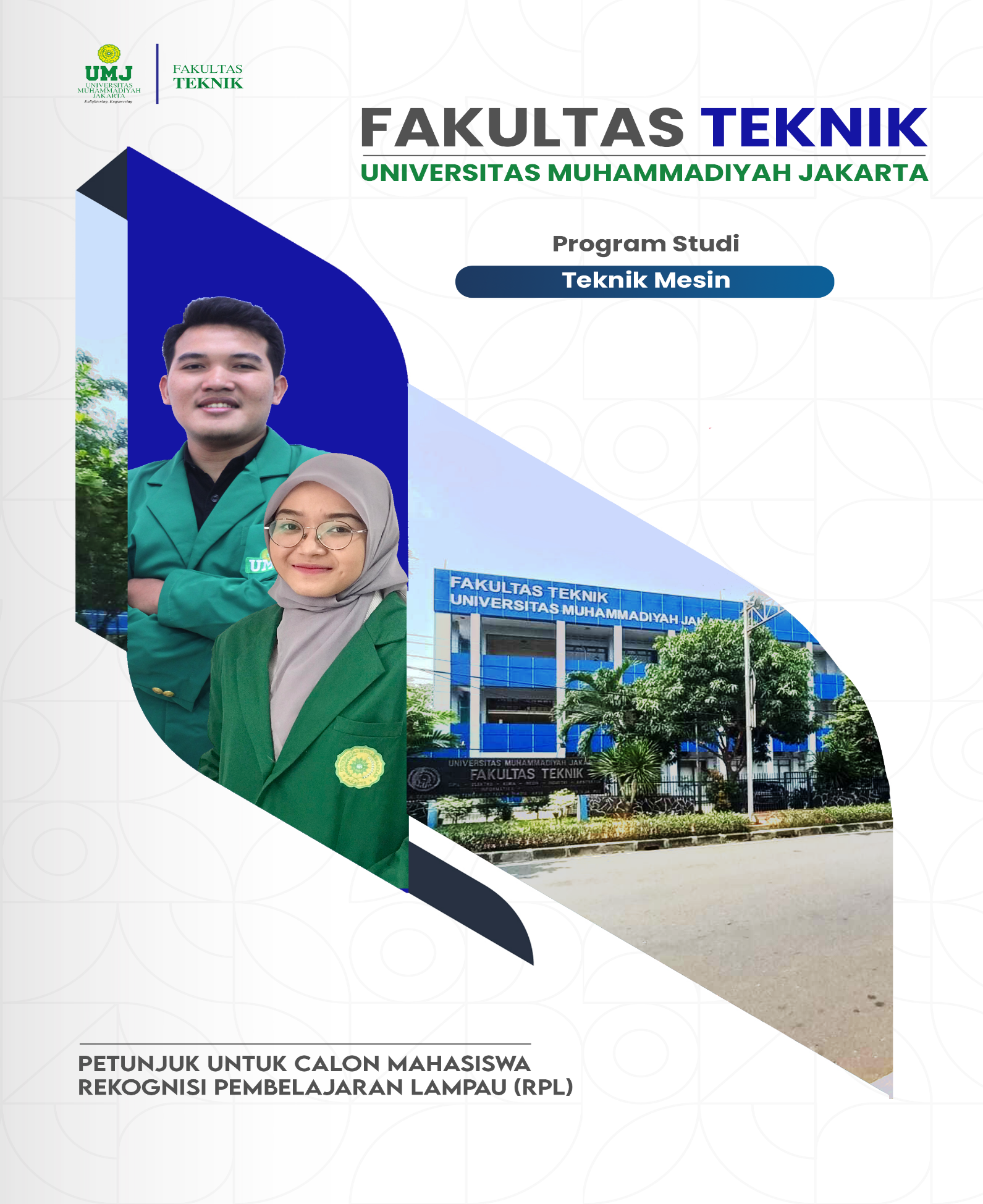 DAFTAR ISIPENDAHULUAN			1TAHAPAN PELAKSANAAN RPL		2PENGAKUAN HASIL ASESMEN		6PERSYARATAN CALON MAHASISWA RPL		8PENDAFTARAN KULIAH DAN BIAYA KULIAH		9LAMPIRAN: Tahapan Proses RPL dan Menyelesaikan Kuliah di Perguruan Tinggi			10PENDAHULUANPada bagian ini agar dijelaskan pengertian tentang Rekognisi Pembelajaran Lampau dan kaitannya dengan kesempatan untuk melanjutkan pendidikan pada Perguruan Tinggi yang dituju bagi masyarakat lulusan SMA atau sederajat atau bagi masyarakat yang pernah kuliah tetapi terputus dan telah memiliki pengalaman, baik pengalaman bekerja secara mandiri, maupun pengalaman bekerja di perusahaan, lembaga pemerintah atau swasta, kemudian akan melanjutkan pendidikannya pada jenjang pendidikan tinggi. Pada bagian ini juga dijelaskan mengenai kesetaraan antara hasil belajar berupa kompetensi atau capaian pembelajaran yang telah diperoleh masyarakat dari berbagai sumber belajar secara nonformal, informal dan/atau pengalaman kerja dengan hasil belajar secara formal yang diperoleh di Perguruan Tinggi.Pada bagian ini juga dijelaskan mengenai nama dan jenjang kualifikasi program studi, Capaian Pembelajaran Lulusan dan Daftar Mata Kuliah yang harus ditempuh untuk menyelesaikan Pendidikan pada program studi tersebut.Pada bagian ini juga memuat instruksi kepada calon untuk memilih Mata Kuliah yang akan diajukan untuk RPL seperti contoh berikut:Saudara dapat memilih Mata Kuliah yang diajukan untuk RPL sesuai dengan kompetensi (Capaian Pembelajaran Mata Kuliah) yang menurut saudara telah diperoleh dari pembelajaran secara nonformal, informal atau pengalaman kerja, atau dari pembelajaran formal yang pernah saudara ikuti ketika mengikuti kuliah di Perguruan Tinggi sebelumnya. Dibawah ini Daftar Mata Kuliah yang dapat saudara pilih (yang bertanda “v” pada kolom RPLPada saat mendaftar dan mengajukan aplikasi, saudara diminta untuk mencantumkan daftar Mata Kuliah yang saudara pilih dan mengisi Formulir Evaluasi Diri untuk masing-masing Mata Kuliah yang diajukan disertai dengan Bukti yang mendukung klaim Capaian Pembelajaran Mata Kuliah tersebut. (Jenis Bukti yang dapat disertakan dapat dipilih dari daftar jenis bukti yang disediakan pada Formulir Evaluasi Diri)Tabel 1: Daftar Mata Kuliah Program Studi TAHAPAN PENDAFTARAN DAN ASESMEN RPLBada bagian ini dijelaskan tahapan pendaftaran untuk mengajukan RPL yang meliputi antara lain:Tahap 1: Menghubungi Tim RPL di Perguruan Tinggi.Tahap 2: Menyiapkan Aplikasi RPLTahap 3: Penilaian/asesmen oleh AsesorTahap 4: Keputusan Hasil Asesmen RPLPENGAKUAN HASIL ASESMENPengakuan hasil asesmen adalah berupa perolehan sks dari beberapa Mata Kuliah sesuai hasil asesmen (untuk rekognisi Capaian Pembelajaran dari pendidikan nonformal, informal atau pengalaman kerja ke pendidikan formal) dan/atau transfer sks (untuk rekognisi Capaian Pembelajaran dari pendidikan formal sebelumnya yang telah diikuti pada jenjang pendidikan Tinggi).Jumlah Mata Kuliah dan jumlah sks yang direkognisi merupakan gabungan dari hasil asesmen Transfer sks dan Perolehan sks. Capaian pembelajaran yang diperoleh dari pendidikan formal Capaian pembelajaran yang diperoleh dari pendidikan noformal, informal  dan/atau pengalaman kerjaAsesmen ekivalensi capaian pembelajaran Asesmen RPL Transfer Satuan Kredit SemesterPerolehan Satuan Kredit SemesterPT menetapkan daftar mata kuliah dan jumlah SKS yang direkognisi sesuai dengan hasil asesmen. Daftar mata kuliah yang direkognisi tidak perlu lagi harus ditempuh melalui perkuliahanGambar 1: Skema rekognisi capaian pembelajaranPERSYARATAN CALON MAHASISWACalon peserta RPL harus memenuhi persyaratan sebagai berikut:Misal untuk Prodi Penyelenggara Program Sarjana:Lulusan SMA/SMK/MA/MAK atau sederajat dan/atau pernah mengikuti kuliah jenjang Diploma atau Sarjana tetapi tidak tamat. Berpengalaman kerja yang relevan dengan CP program studi yang menunjukan penguasaan CP/kompetensi secara parsial atau secara keseluruhan program studi yang dituju.Persyaratan yang ditentukan oleh perguruan tinggi.PENDAFTARAN KULIAH DAN BIAYA KULIAHSetelah selesai mengikuti proses asesmen dan disepakati hasilnya oleh calon mahasiswa, maka tahap selanjutnya adalah mendaftarkan diri untuk mengikuti kuliah sesuai persyaratan yang ditentukan oleh Perguruan Tinggi. Biaya kuliah sesuai dengan daftar biaya yang ditentukan oleh Perguruan Tinggi. DIAGRAM TAHAPAN PROSES RPL DAN KULIAH DI PERGURUAN TINGGI.Calon melakukan pendaftaran dan konsultasi dengan Pengelola RPL pada PT yang ditujuCalon menyiapkan kelengkapan dokumen portofolio yang membuktikan bahwa pemohon telah memiliki pengetahuan/ keterampilan tertentu yang relevan dengan capaian pembelajaran mata kuliah atau kelompok mata kuliah pada program studi perguruan tinggi yang dituju. PT melakukan pemeriksaan kelengkapan dan validitas dokumen dan penilaian CP dengan cara ASESMENPT menetapkan jumlah sks/ Mata Kuliah yang direkognisi sesuai hasil asesmen.Pengecekan Ekivalensi -Transfer Kredit/Transfer SKS(Asal CP: dari Pendidikan di PT sebelumnya)Asesmen dan Rekognisi- Perolehan Kredit(Asal CP: Nonformal/informal/ pengalaman kerja)Mengikuti pendidikan pada prodi PT yang ditujuNO.KODE MATA KULIAHNAMA MATA KULIAHsksRPLTIDAK10404001Matematika I3√20404002FISIKA DASAR I3√30404003MENGGAMBAR TEKNIK2√40404004KIMIA DASAR2√50404005METALURGI FISIK3√6AIK0001AL ISLAM I2√7UMJ0002KEWARGANEGARAAN2√8UMJ0003BAHASA INDONESIA2√90404006MATEMATIKA II3√100404007FISIKA DASAR II3√110404008MENGGAMBAR MESIN BERBASIS KOMPUTER2√120404009ELEMEN MESIN I2√130404010STATIKA STRUKTUR3√140404011PROSES PRODUKSI I2√15AIK0002AL ISLAM II2√16UMJ0001PANCASILA2√170404012Matematika III3√180404013ELEMEN MESIN II2√190404014MEKANIKA KEKUATAN MATERIAL3√200404015PROSES PRODUKSI II2√210404016MEKANIKA FLUIDA3√220404017PRAKTIKUM METALURGI FISIK1√230404018PRAKTIKUM FISIKA1√240404019EKONOMI TEKNIK2√250404074ILMU HAYAT2√26AIK0003AL ISLAM III2√270400001OLAHRAGA1√280400002KESENIAN1√290404020MATEMATIKA IV3√300404021ELEMEN MESIN III2√310404022MEKATRONIKA2√320404023MATERIAL TEKNIK3√330404024METODE NUMERIK2√340404025THERMODINAMIKA3√350404026CAD / CAM2√360404027PRAKTIKUM PROSES PRODUKSI1√37AIK0004AL ISLAM IV2√380404028Kinematika & Dinamika2√390404029PENGUJIAN MESIN2√400404030PENGUKURAN TEKNIK2√410404031MANAJEMEN INDUSTRI2√420404032Perpindahan Kalor & Massa3√430404033STATISTIKA & METODOLOGI PENELITIAN2√440404034EKNIK KESELAMATAN KERJA2√450404035PRAKTIKUM MEKANIKAL DESAIN1√460404036Perancangan Produk I2√470404037TEKNIK TENAGA LISTRIK2√480404038ALAT ANGKAT & ALAT ANGKUT2√490404039TEKNIK PENUKAR KALOR2√500404040MESIN KONVERSI ENERGI2√510404041SISTEM HIDROLIK PNEUMATIK2√520404042Pemilihan Bahan & Proses2√530404043PRAKTIKUM PRESTASI & FENOMENA DASAR1√540404045TEKNIK PENGELASAN3√550404047METODE ELEMEN HINGGA3√560404048PERANCANGAN BEJANA TEKAN3√570404049DESAIN PERKAKAS3√580404051INSTALASI TURBIN3√590404052POMPA & KOMPRESOR3√600404053PEMBANGKIT UAP3√610404055ONVERSI ENERGI BIOMASSA & BIO GAS3√620404075Perancangan Produk II2√630404056TEKNIK PEMELIHARAAN2√640404057MOTOR BAKAR & SISTEM PROPULSI2√650404058Kerja Praktik2√660404059Praktikum Hidrolik & Pneumatik1√670404060GETARAN MEKANIS2√680404061Teknik Pengecoran3√690404063Robotika3√700404066Sistem Refrigerasi & Pengkondisian Udara3√710404070Rekayasa Energi Terbarukan3√72BAHASA INGGRIS2√73UMJ0005KEWIRAUSAHAAN2√740404072SEMINAR2√750404073Tugas Akhir4√76UMJ0006KULIAH KERJA NYATA2√